.STEP FORWARD RIGHT, HOLD, STEP FORWARD LEFT, HOLD, STEP FORWARD RIGHT, TURN ½ TWICE BACKSTEP BACK LEFT, HOLD, STEP BACK RIGHT HOLD, SLOW COASTER STEP, HOLDRIGHT ROCK & CROSS, HOLD, LEFT ROCK & CROSS, HOLDROCK RIGHT DIAGONALLY FORWARD HOLD, ROCK BACK, BEHIND, SIDE, CROSS, HOLDROCK LEFT DIAGONALLY FORWARD, CROSS BEHIND, TURN ¼, STEP, HOLDREPEATCountry 2 Step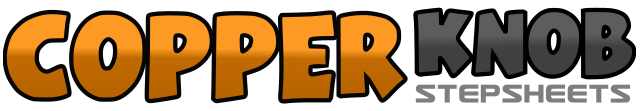 .......Count:40Wall:4Level:Beginner two step.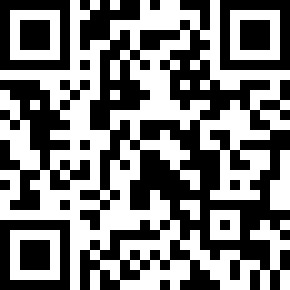 Choreographer:Masters In Line (UK)Masters In Line (UK)Masters In Line (UK)Masters In Line (UK)Masters In Line (UK).Music:I Just Want My Baby Back - Jerry KilgoreI Just Want My Baby Back - Jerry KilgoreI Just Want My Baby Back - Jerry KilgoreI Just Want My Baby Back - Jerry KilgoreI Just Want My Baby Back - Jerry Kilgore........1-4(SS) Step right forward, hold, step left forward, hold5-8(QQS) Step right forward, turn ½ left (weight to right), turn ½ left and step right back, hold9-12(SS) step left back, hold, step right back, hold13-16(QQS) Step left back, step right together, step left forward, hold17-20(QQS) Rock right to side, recover onto left, cross right over left, hold21-24(QQS) Rock left to side, recover onto right, cross left over right, hold25-28(SS) Rock right diagonally forward, hold, recover onto left, hold29-32(QQS) Cross right behind left, step left to side, cross right over left, hold33-36(SS) Rock left diagonally forward, hold, recover onto right, hold37-40(QQS) Cross left behind right, turn ¼ right and step right forward, step left forward, hold